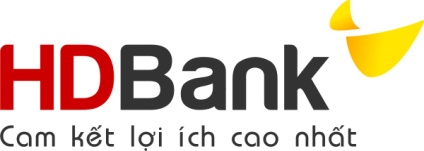 DANH SÁCH KHÁCH HÀNG NHẬN QUÀ TẶNG KỲ 2CTKM NHẬN NGAY KIỀU HỐI - KẾT NỐI TÌNH THÂN(01/01/2021 - 31/01/2021)STTMã ĐVTên ĐVKDTên KH giao dịchQuà tặng1132CN HA TINHVO THI MAIBộ quà tặng Thông minh (Bao gồm: Bàn là hơi nước cầm tay LocknLock và Đèn Led LocknLock2129PGD BAC NGHE ANBUI THI YENBộ quà tặng Thông minh (Bao gồm: Bàn là hơi nước cầm tay LocknLock và Đèn Led LocknLock3286PGD LOC HANGUYEN THI NGABộ quà tặng Thông minh (Bao gồm: Bàn là hơi nước cầm tay LocknLock và Đèn Led LocknLock4239PGD BAC SONG HUONGNGUYEN DAI THANHBộ quà tặng Thông minh (Bao gồm: Bàn là hơi nước cầm tay LocknLock và Đèn Led LocknLock5234PGD DIEN CHAUNGUYEN THI MAIBộ quà tặng Thông minh (Bao gồm: Bàn là hơi nước cầm tay LocknLock và Đèn Led LocknLock6089PGD NGUYEN ANH THUNGUYEN NGOC THANHBộ quà tặng Tiện lợi (Bao gồm: Balo du lịch Túi du lịch)7234PGD DIEN CHAUNGO MINH HONGBộ quà tặng Tiện lợi (Bao gồm: Balo du lịch Túi du lịch)8095PGD TAN BIENVU THI KIM DUNGBộ quà tặng Tiện lợi (Bao gồm: Balo du lịch Túi du lịch)9058PGD NGUYEN TRUONG TONGUYEN THANH NGABộ quà tặng Tiện lợi (Bao gồm: Balo du lịch Túi du lịch)10154PGD PHUONG LAMTRẦN THỊ SÁUBộ quà tặng Tiện lợi (Bao gồm: Balo du lịch Túi du lịch)11156PGD THONG NHATNGUYEN THI LOANBộ quà tặng Tiện lợi (Bao gồm: Balo du lịch Túi du lịch)12181PGD HOANG DIEULUU BICH PHUNG Bộ quà tặng Tiện lợi (Bao gồm: Balo du lịch Túi du lịch)13315CN NINH THUANHANG THANH DUNGBộ quà tặng Tiện lợi (Bao gồm: Balo du lịch Túi du lịch)14114PGD TRUNG YENNGUYỄN THỊ HẠNHBộ quà tặng Tiện lợi (Bao gồm: Balo du lịch Túi du lịch)15155PGD GIA RAYLE THI PHUONG HONGBộ quà tặng Tiện lợi (Bao gồm: Balo du lịch Túi du lịch)